VATA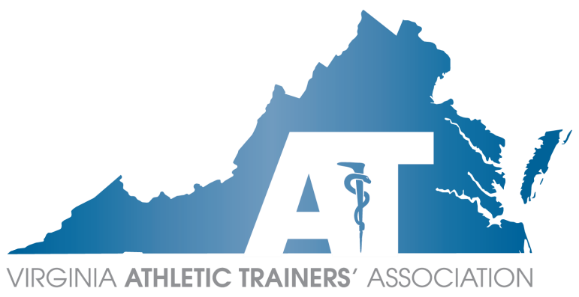 Executive CouncilConference Call AgendaSunday, March 7, 20217:00 am – 8:00 am EST                     Chris Jones MS, LAT, ATC, CSCS PresidingZoom link: https://us02web.zoom.us/j/82830329463 Officer ReportsPresident – Chris JonesMAATE SurveyWill be sent to D3 states to inquire about in-person meetingEblastPresident Elect – Danny CarrollResearch task force Voting members should have received an e-mail from Danny regarding the P&P manual for task forceJohn Goetschius reviews P&P manualAmendments updateImportant dates updateGAC co-chairPaul Peterson – has inquired taking over the GAC co-chair since he is heavily involved with heat illness billDiscussion opened by Danny Carroll; seconded by Scott PowersVote unanimously passesVBOE concussion updateVATA representatives (Shane Caswell, John Reynolds, Jenn Armstrong) passed on our wants/needs to the board, and the board created the concussion policy documentUpon reviewing the document when distributed for public comment, the VATA provided comment trying to define each healthcare providers duties/rolesVATA has submitted more comments after responses from the board of educationTreasurer – Sara SpencerNot much going in or out of accounts currentlyCurrent expenses are payments to hotel and speaker paymentsSecretary – Tom CampbellAmendment voting updateVaccine clinic supportCommitment to serve forms2021-2022 EC contact information documentPast President – Scott PowersHas spoken to his local school nurses trying to educate them on the upcoming VBOE concussion documentCommittee Reports	Annual Meeting – Sara PittelkauWorking on distributing CE certificatesProviding speakers with payments and feedback from participantsATs Care – Angela WhiteNo report given	Committee on Practice Advancement (COPA) – Lucas BiancoNATA COPA Con 2021 on March 26th & 27th Focusing on how to provide care in various settingsConstitution & By-Laws – Emily EvansNo report givenEducation – Kim PritchardNo report given3rd Party Reimbursement – Brice SnyderConcussion updates with VBOEShould we have a task force/committee who tracks this and responds to it?Danny Carroll says that the law is not the guidelines per se, it is actually that the guidelines have to be modified every two yearsJen Armstrong gives updates on guidelines as she was part of the meeting to create the documentTRP pilot programHas submitted proposal for funding of this programNATA has been sponsoring a few states, other states have individual pilot programsNATA TPR matching grant would help cover the funding for thisCommittee will work to identify programs/physicians/practitioners who we could use for this programChris Jones suggests a smaller meeting to discuss this programGovernmental Affairs – Rose SchmeigDistrict 3 GAC rep has changed to Ed StrappUpdates from task force on Heat Illness Bill 2022Have formed a task force within the GACPaul Peterson and Jen Armstrong have spoken with KSILook for Doodle poll from RoseUpdates on advocacy information on VATA websiteStill working on this and will continueWill be changing committee membersWill update the VATA GAC policy agendaWould like to have all updated by end of April	Lobbyist – Becky Bowers-LanierUpdates from General Assembly 2021There may be a session planned again for April 7th but not finalizedOnly role involving us dealt with assault and battery of a sports officialDid not passHistorian – Tim CocraneNo report givenHonors & Awards – Maegan DanielsNo report givenIntercollegiate Sports Medicine Committee (ICSMC) – Mike KotelnickiNo report givenLeadership Academy – Josh WilliamsonAcademy has been very busy Tasked their leadership academy participants with various AT month activitiesMembership – Katie GroverNo report givenPublic Relations – Sam JohnsonNo report givenScholarship – Ellen HicksAll scholarships onlineWill work with Sharri Jackson	Secondary Schools – Jennifer ArmstrongWorking with GAC Has been working with KSIExcited to get this goingHas sent out a document to secondary school ATs to possibly highlight with D3Possible giveaways for National AT Month	Student Affairs – Jenn CuchnaBrought in new liaisons alreadyStudents are doing Instagram “takeovers” from each institution Will end in AprilWorking with Tim Cocrane on Historian project	Young Professionals – Devon Serrano No report givenRegion Reports	Capital Region – Savannah BaileyNo report given	Central Region – Angela WittNo report givenEastern Region – Tanner HowellNo report given	Shenandoah Region – Paul PetersonNo report givenTidewater Region – Carrie HendrickNo report given	Western Region – Anne BryanNo report givenTask ForcesDiversity, Equity, and Inclusion Task ForceWill be meeting tomorrow to work on climate surveyLooking to be proactive in highlighting ATs 	Research Task ForcePresentation on budgetNew BusinessNoneAdjournment – Motion to adjourn made by Danny Carroll; seconded by Carrie Hendrick at 8:19pmNext Meeting: April 11, 2021 @ 7:00 pm ESTVoting ECVoting ECVoting ECVoting ECVoting ECPositionOfficerOfficerAttendanceAttendancePresidentChris JonesChris JonesPPPresident ElectDanny CarrollDanny CarrollPPTreasurerSara SpencerSara SpencerPPSecretaryTom CampbellTom CampbellPPPast PresidentScott PowersScott PowersPPCapitalSavannah CabanSavannah CabanPPCentralAngela WittAngela WittNP*NP*EasternTanner HowellTanner HowellNP*NP*ShenandoahPaul PetersonPaul PetersonPPTidewaterCarrie HendrickCarrie HendrickPPWesternAnne BryanAnne BryanPPCommitteesCommitteesCommitteesCommitteesCommitteesCommitteeCommittee ChairCommittee ChairAttendanceAttendanceAnnual MeetingSara Pittelkau Sara Pittelkau PPATs CareAngela White Angela White NP*NP*Constitution & By-LawsEmily Evans Emily Evans PPCouncil on Practice AdvancementLucas Bianco Lucas Bianco PPEducationKim Pritchard Kim Pritchard NP*NP*3rd Party ReimbursementBrice Snyder Brice Snyder PPGovernmental AffairsRose Schmeig Rose Schmeig PPLobbyistBecky Bowers-LanierBecky Bowers-LanierPPHistorianTim Cocrane Tim Cocrane NP*NP*Honors & AwardsMaegan Daniels Maegan Daniels PPICSMCMike Kotelnicki Mike Kotelnicki NP*NP*Leadership AcademyJosh Williamson Josh Williamson PPMembershipKatie Grover Katie Grover PPPublic RelationsSam Johnson Sam Johnson NP*NP*ScholarshipEllen Hicks Ellen Hicks PPSecondary SchoolsJennifer Armstrong Jennifer Armstrong PPStudent AffairsJenn Cuchna Jenn Cuchna PPYoung ProfessionalsDevon Serrano Devon Serrano NP*NP*GuestsGuestsGuestsGuestsGuestsTask ForcesTask ForcesDiversity, Equity, and InclusionDiversity, Equity, and InclusionJoe DonkorJoe DonkorPKirk ArmstrongKirk ArmstrongPResearch Research John GoetschiusJohn GoetschiusP